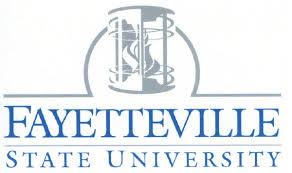 (Note: Submit All Supporting Documents with Your Report)Approval: Activity Director:    						                      							Signature 						DateSupervisor:                                                                             	            _______________ 				Signature				 	   	DateTitle III Director:                                                                        	  _______________ 				Signature					   	DateDateActivity DirectorActivity NameGrant Year:2023-2024Choose your Title III Grant: HBCU   FUTURE ACT   Choose your Title III Grant: HBCU   FUTURE ACT   Choose your Title III Grant: HBCU   FUTURE ACT   Part I: Objective Status Provide a brief update of the status of each Objective and Performance Indicator. Please type all objectives as they are written in the proposal. Include measurable outcomes, baseline data, and performance indicators.Note: Continued funding requires evidence of substantial progress towards meeting your activity objectives.Part I: Objective Status Provide a brief update of the status of each Objective and Performance Indicator. Please type all objectives as they are written in the proposal. Include measurable outcomes, baseline data, and performance indicators.Note: Continued funding requires evidence of substantial progress towards meeting your activity objectives.Part I: Objective Status Provide a brief update of the status of each Objective and Performance Indicator. Please type all objectives as they are written in the proposal. Include measurable outcomes, baseline data, and performance indicators.Note: Continued funding requires evidence of substantial progress towards meeting your activity objectives.Part I: Objective Status Provide a brief update of the status of each Objective and Performance Indicator. Please type all objectives as they are written in the proposal. Include measurable outcomes, baseline data, and performance indicators.Note: Continued funding requires evidence of substantial progress towards meeting your activity objectives.Status of Objective(s): Type out objectives as it is written in the approved proposal. Status of Objective(s): Type out objectives as it is written in the approved proposal. Status of Performance Indicators: Status of Performance Indicators: Objective #1:Objective #1:Status of Performance Indicators:Status of Performance Indicators:Objective #2:Objective #2:Status of Performance Indicators:Status of Performance Indicators:Objective #3:Objective #3:Status of Performance Indicators:Status of Performance Indicators:Objective #4:Objective #4:Status of Performance Indicators:Status of Performance Indicators:Have you encountered any challenges?  Yes    NoIf yes, describe any challenges encountered (in the below space). Have you encountered any challenges?  Yes    NoIf yes, describe any challenges encountered (in the below space). Have you encountered any challenges?  Yes    NoIf yes, describe any challenges encountered (in the below space). Have you encountered any challenges?  Yes    NoIf yes, describe any challenges encountered (in the below space). Part II: Project Summary Please summarize the progress made during October 2023 – September 2024.Part II: Project Summary Please summarize the progress made during October 2023 – September 2024.Part II: Project Summary Please summarize the progress made during October 2023 – September 2024.Part II: Project Summary Please summarize the progress made during October 2023 – September 2024.What were the specified outcomes for the activity and what is the status of accomplishment?What were the specified outcomes for the activity and what is the status of accomplishment?What key processes, procedures, and activities contributed to the specified observable outcomes?What key processes, procedures, and activities contributed to the specified observable outcomes?Were resources adequate during this period?Were resources adequate during this period?Yes     No     N/A Yes     No     N/A What resource (or lack thereof), including the quantitative and qualitative characteristics of people, funding, equipment, supplies, training, preliminary plans, strategies, etc., contributed to activity outcomes?What resource (or lack thereof), including the quantitative and qualitative characteristics of people, funding, equipment, supplies, training, preliminary plans, strategies, etc., contributed to activity outcomes?Part III: University CollaborationsProvide any update on collaborated efforts of your activity with other college services.Part III: University CollaborationsProvide any update on collaborated efforts of your activity with other college services.Part III: University CollaborationsProvide any update on collaborated efforts of your activity with other college services.Part III: University CollaborationsProvide any update on collaborated efforts of your activity with other college services.Part IV: Budget Analysis Please refer to your budget statementsPart IV: Budget Analysis Please refer to your budget statementsPart IV: Budget Analysis Please refer to your budget statementsPart IV: Budget Analysis Please refer to your budget statementsWhat is the 2023-2024 grant year award amount for your activity? What is the 2023-2024 grant year award amount for your activity? What is the 2023-2024 grant year award amount for your activity? $What is the total amount of expenses for your activity during the 2023-2024 grant year?What is the total amount of expenses for your activity during the 2023-2024 grant year?What is the total amount of expenses for your activity during the 2023-2024 grant year?$What is the available balance of your activity (unspent funds)?	What is the available balance of your activity (unspent funds)?	What is the available balance of your activity (unspent funds)?	$Part V: TravelPlease list all travel relative to your objectives, and include the following:Part V: TravelPlease list all travel relative to your objectives, and include the following:Part V: TravelPlease list all travel relative to your objectives, and include the following:Part V: TravelPlease list all travel relative to your objectives, and include the following:Name of EventName of EventName of EventProvide a location and how the trip had an impact on your activity and department. Part VI: Activity Management and DocumentationPlease respond to the followingPart VI: Activity Management and DocumentationPlease respond to the followingPart VI: Activity Management and DocumentationPlease respond to the followingPart VI: Activity Management and DocumentationPlease respond to the followingAre all Time and Efforts completed, submitted, and up-to-date in the Title III office? If no, provide a detailed explanation.Are all Time and Efforts completed, submitted, and up-to-date in the Title III office? If no, provide a detailed explanation.Are all Time and Efforts completed, submitted, and up-to-date in the Title III office? If no, provide a detailed explanation.Yes    NoHas all the equipment for your activity been tagged, logged, and filed in the Information Technology office?If no, provide a detailed explanation.Has all the equipment for your activity been tagged, logged, and filed in the Information Technology office?If no, provide a detailed explanation.Has all the equipment for your activity been tagged, logged, and filed in the Information Technology office?If no, provide a detailed explanation.Yes    NoList the supporting documentation on file in your department that substantiates the achievement covering this period (2023-2024).List the supporting documentation on file in your department that substantiates the achievement covering this period (2023-2024).List the supporting documentation on file in your department that substantiates the achievement covering this period (2023-2024).Part VII: Impact Statement Describe how your activity has had a positive impact on the university and for the students in your program in detail. The information provided in this report will be also be used for the DOE Interim and Annual Performance Report.Note: This section is MandatoryPart VII: Impact Statement Describe how your activity has had a positive impact on the university and for the students in your program in detail. The information provided in this report will be also be used for the DOE Interim and Annual Performance Report.Note: This section is MandatoryPart VII: Impact Statement Describe how your activity has had a positive impact on the university and for the students in your program in detail. The information provided in this report will be also be used for the DOE Interim and Annual Performance Report.Note: This section is MandatoryPart VII: Impact Statement Describe how your activity has had a positive impact on the university and for the students in your program in detail. The information provided in this report will be also be used for the DOE Interim and Annual Performance Report.Note: This section is Mandatory